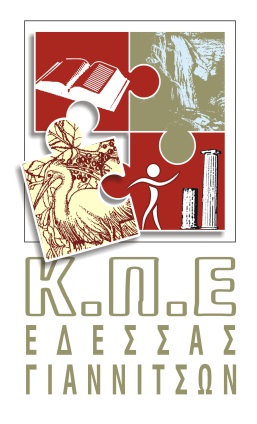 1.ΣΧΟΛΕΙΟ ……...…………………………………….		ΤΗΛ. ……….…….……… ΦΑΞ..………………….ΔΙΕΥΘΥΝΣΗ ΕΚΠΑΙΔΕΥΣΗΣ ……………………. 	              E-MAIL	………………………………………………ΤΑΧΥΔΡΟΜΙΚΗ ΔΙΕΥΘΥΝΣΗ ΣΧΟΛΕΙΟΥ                                       ΗΛΕΚΤΡΟΝΙΚΗ ΣΕΛΙΔΑ ………………………….         ΟΔΟΣ &  ΑΡΙΘΜΟΣ…………………………………                           ......................................................................................Τ.Κ……………	ΔΗΜΟΣ…………………. ……….                            ΚΙΝΗΤΟ ΤΗΛΕΦΩΝΟ ΕΠΙΚΟΙΝΩΝΙΑΣ ....………ΝΟΜΟΣ……………………………………………….		………………………………………………………..                                                                 2.ΣΥΝΤΟΝΙΣΤΕΣ ΕΚΠΑΙΔΕΥΤΙΚΟΙ / ΑΡΙΘΜΟΣ 			               3.ΜΑΘΗΤΕΣ / ΑΡΙΘΜΟΣ									  ΤΑΞΗ / -ΕΙΣ …………………		     ΟΝΟΜ/ΠΩΝΥΜΟ                        ΕΙΔΙΚΟΤΗΤΑ   Αρ. Μητρώου              ΤΗΛ (ΚΙΝ.)                  E-MAIL……………………………………  ……………	      ..……………       ……………………         ………………………..……………………………………  ……………	      ………….....       …………………….         ………………………..4.ΤΙΤΛΟΣ ΠΡΟΓΡΑΜΜΑΤΟΣ / ΕΡΕΥΝΗΤΙΚΗΣ ΕΡΓΑΣΙΑΣ: …………………………………………………………………………………………………………………………………….      …………………………………………………………………………………………………………………………………….5.Η ΜΑΘΗΤΙΚΗ ΟΜΑΔΑ:1)	ΣΥΜΜΕΤΕΧΕΙ ΦΕΤΟΣ ΣΕ ΑΛΛΑ ΔΙΚΤΥΑ Π.Ε.                                                     ΟΧΙ		ΝΑΙ	Αν ΝΑΙ, στα εξής:……………………………………………………………….                                       ……………………………………………………………….3)         ΣΥΜΜΕΤΕΙΧΕ ΤΑ ΠΡΟΗΓΟΥΜΕΝΑ ΧΡΟΝΙΑ  ΣΕ ΔΙΚΤΥΑ Π.Ε   	                         ΟΧΙ 		ΝΑΙ	Αν ΝΑΙ, στα εξής:……………………………………………………………….		             … ……………………………………………………………..4)	ΕΧΕΙ ΥΛΟΠΟΙΗΣΕΙ ΠΡΟΓΡΑΜΜΑΤΑ Π.Ε ΤΑ ΠΡΟΗΓΟΥΜΕΝΑ ΧΡΟΝΙΑ  				Αν ΝΑΙ, με θέμα:………………………………………………………………….           ΟΧΙ	  ΝΑΙ			………………………………………………………………….			………………………………………………………………….			………………………………………………………………….Συμπληρωματικά στοιχεία, τα οποία κρίνετε απαραίτητο να γνωρίζει η Συντονιστική Επιτροπή του Δικτύου και η Παιδαγωγική  Ομάδα του Συντονιστικού Κέντρου Περιβαλλοντικής Εκπαίδευσης Έδεσσας-Γιαννιτσών, είναι: …………………………………………………………………………………………………………………..….…………………………………………………………………………………………………………………………………………………………………………………………………………………………………………………………………………………………………………ΕΠΙΘΥΜΟΥΜΕ ΝΑ ΕΝΤΑΧΘΟΥΜΕ ΣΤΟ ΕΘΝΙΚΟ ΔΙΚΤΥΟ Ε.Α.: «ΑΠΟΡΡΙΜΜΑΤΑ: ΤΑ ΧΡΗΣΙΜΑ  ΑΧΡΗΣΤΑ», ΜΕ ΣΥΝΤΟΝΙΣΤΙΚΟ ΦΟΡΕΑ ΤΟ Κ.Π.Ε. ΕΔΕΣΣΑΣ ΓΙΑΝΝΙΤΣΩΝ, ΓΙΑ ΤΑ ΣΧΟΛΙΚΑ ΕΤΗ 2019- 2020, 2020-2021,    ΣΥΜΦΩΝΑ ΜΕ ΤΟ ΠΛΑΙΣΙΟ ΠΟΥ ΠΕΡΙΓΡΑΦΕΤΑΙ ΣΤΟ ΜΕ ΑΡ. ΠΡΩΤ. 22/02-02-2020  ΕΓΓΡΑΦΟ ΤΟΥ Κ.Π.Ε. ΕΔΕΣΣΑΣ ΓΙΑΝΝΙΤΣΩΝ.					        ………………………/……/20…    	…. ΔΙΕΥΘΥΝΤ…….                                               Ο/ΟΙ ΣΥΝΤΟΝΙΣΤΗΣ/ΕΣ ΕΚΠΑΙΔΕΥΤΙΚΟΙ             (υπογραφή/ σφραγίδα)					(ονοματεπώνυμο/ υπογραφή)